Hygiène des aliments
Erreurs dans la cuisine - Document de travail élève (DTE2b)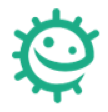 Consigne : Peux-tu entourer 9 erreurs qui montrent que ces élèves d’un cours de cuisine ne sont pas attentifs au risque de transmission des infections et expliquer pourquoi ?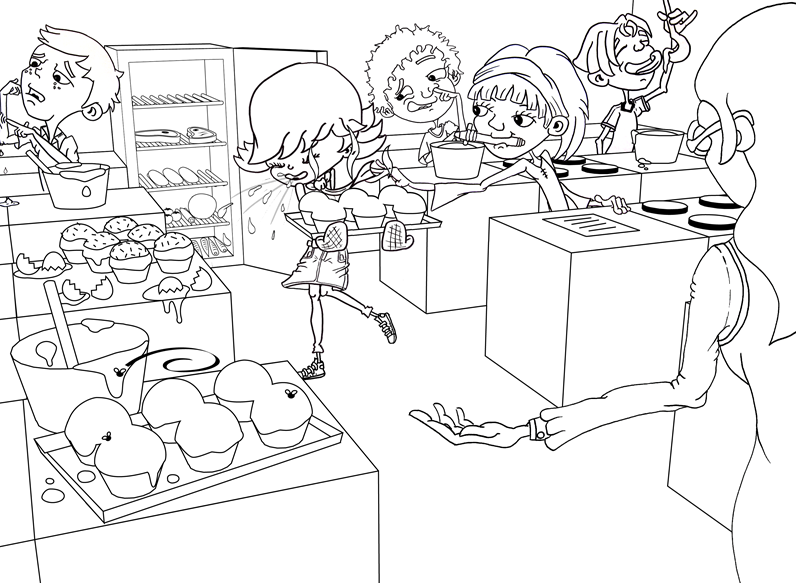 